Nom : ______________________________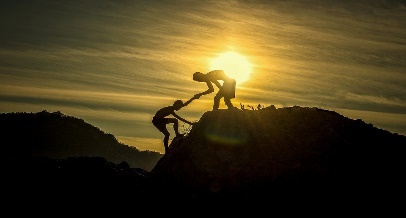 Cours 38 : Les chaînes d’opérations avec des fractionsSUPER!